How to change the Device Num from New IVMS Client SideFirst, close the New IVMS Client.Second, open the IVMS Client installation directory, find the ivmsCfg.xml file.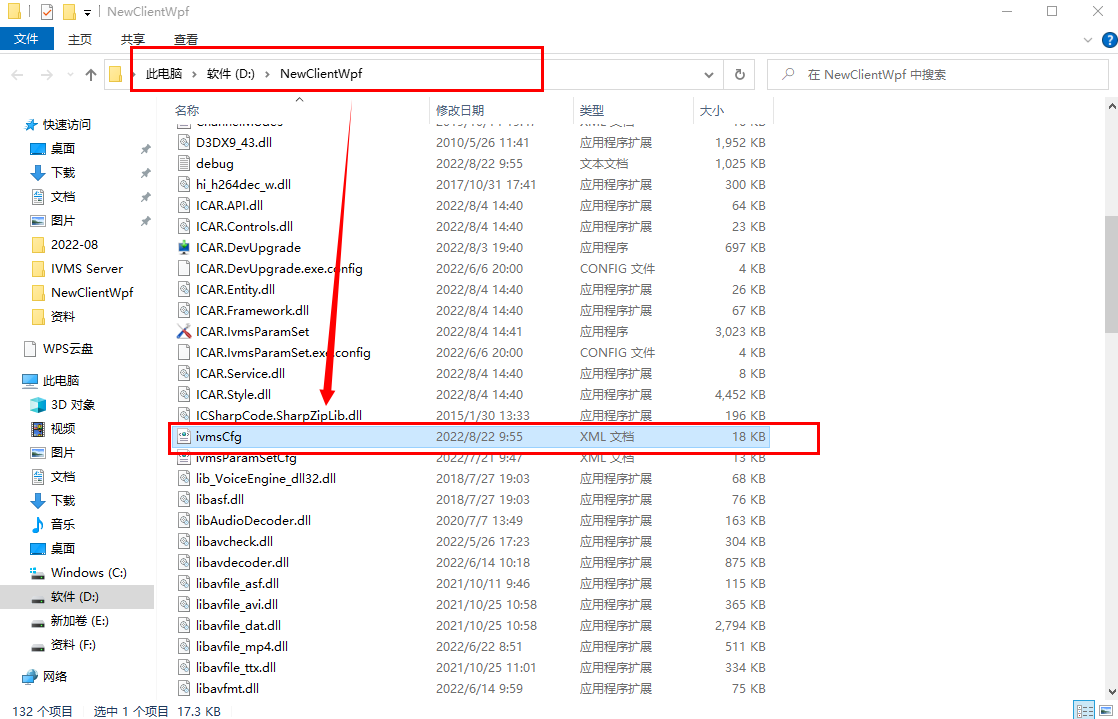 Open the ivmsCfg.xml file , find the configuration item enableEditDevId to change the 0 to 1, and save it.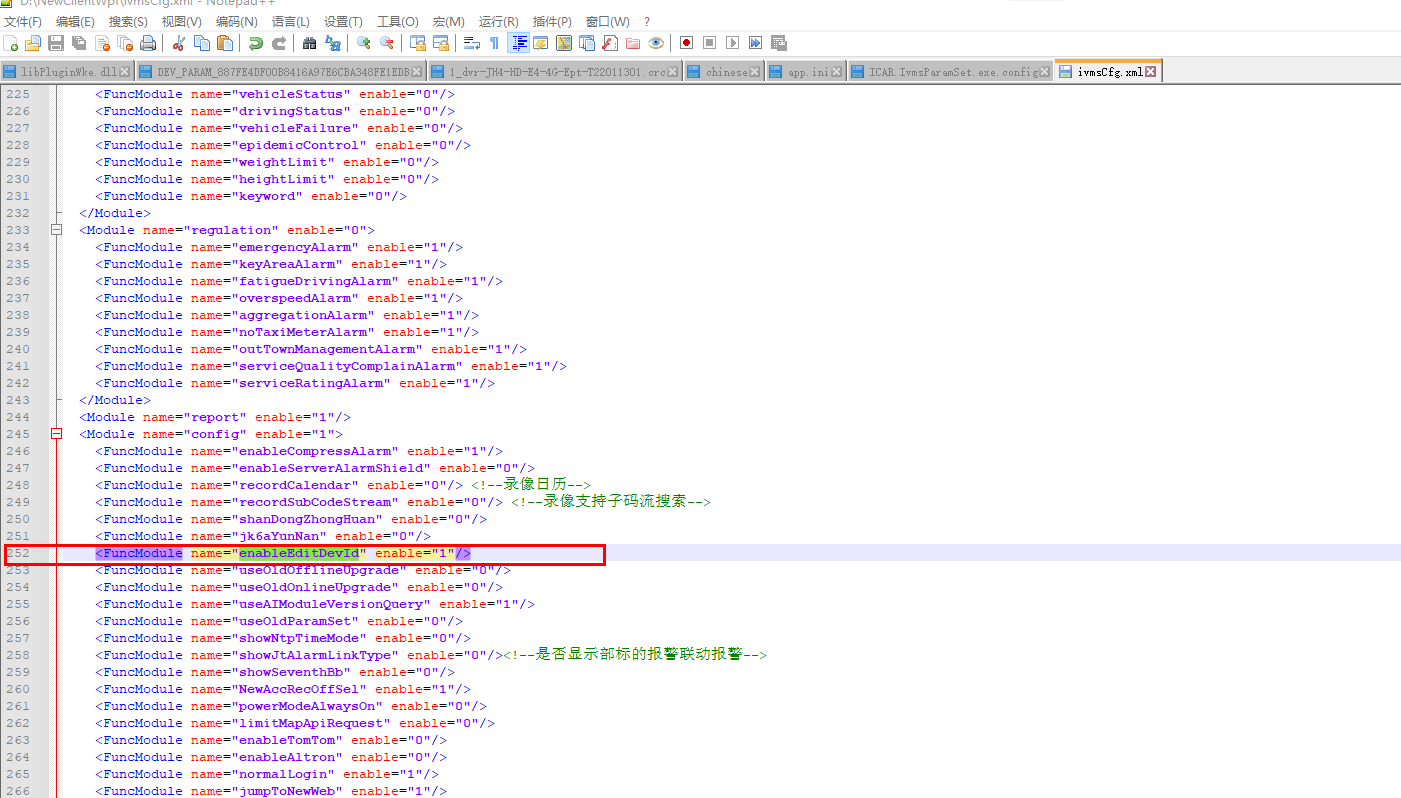 Restart the IVMS Client, then you will find change Device Num function in the Parameter configuration.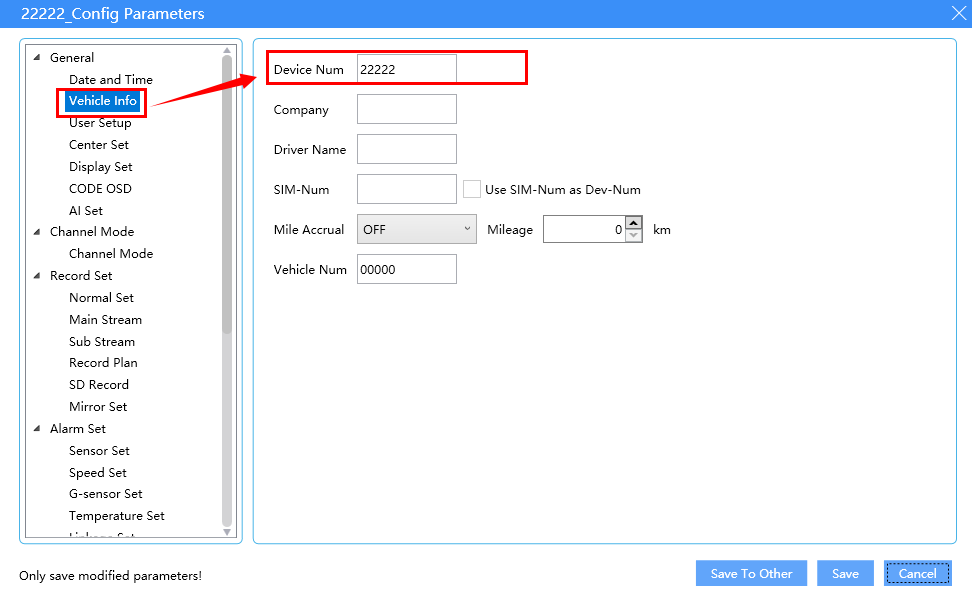 